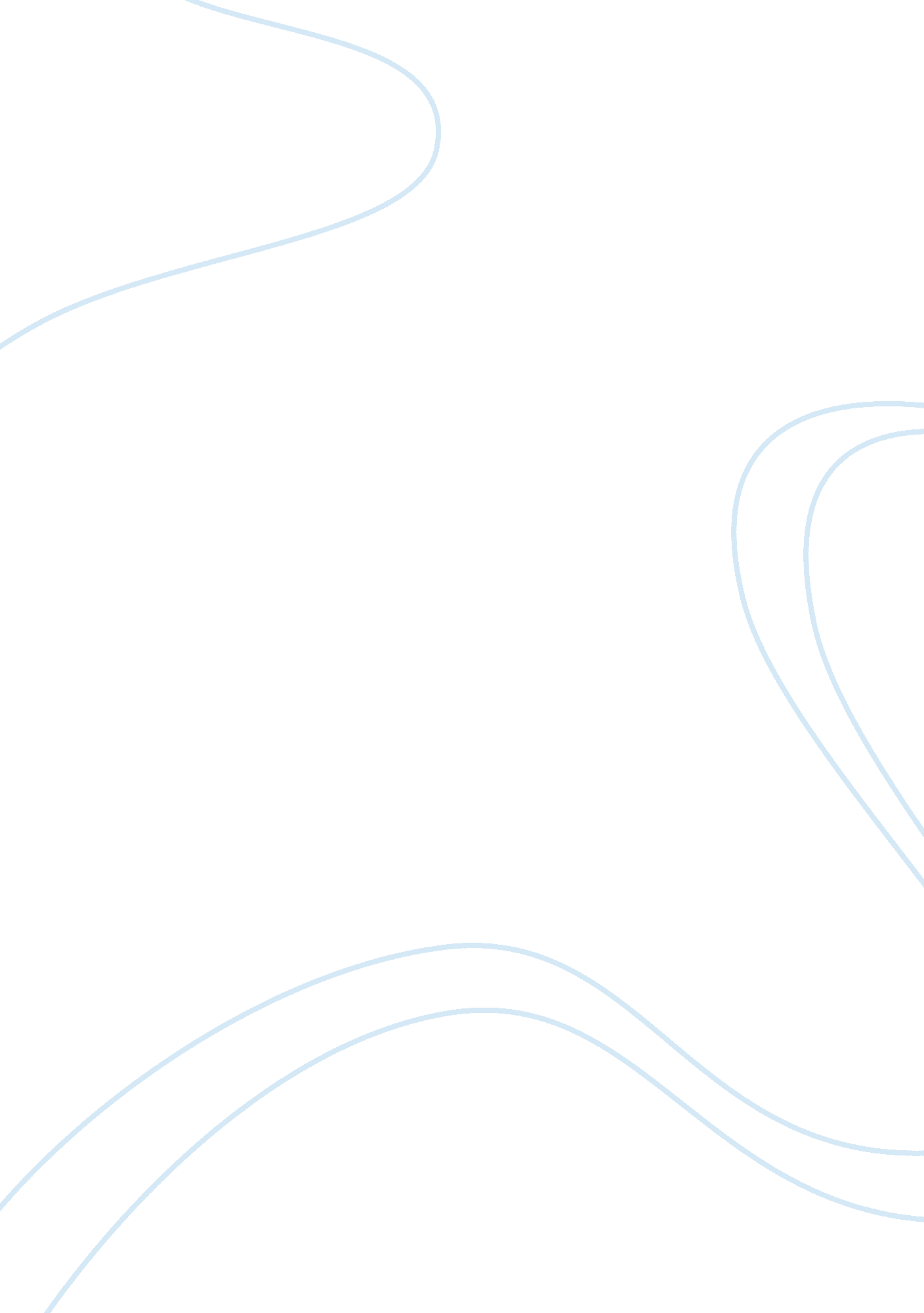 The period of interdependence in the 20th centuryHistory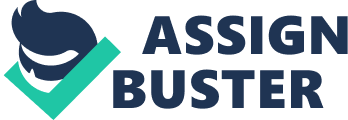 Since World War II, the 20th century has been a period of increased interdependence. International organizations such as The United Nations reflect this interdependence. The United Nations was officially formed on June 26, 1945 to keep the peace through collective security arrangements. These security arrangements include the Security Council and General Assembly, which allows nations to work together to prevent war. In April 1945, representatives from 51 nations, including United States, Britain, the Soviet Union, and China, met at the San Francisco Conference to discuss the formation of a new peacekeeping body to replace the League of Nations. The United Nations was officially formed on June 26, 1945 to maintain international peace and security and to act as a deterrent to aggressors. It was also designed to foster cooperation among the nations of the world in solving international social, cultural, and economic problems. This was accomplished by the Security Council, General Assembly, and other smaller UN bodies. The Security Council and General Assembly are the two most important bodies of the United Nations. The Security Council is designed to maintain international peace and mediate international disputes. It is composed of 5 permanent members, including the United States, Britain, France, USSR, and China, as well as 10 temporary members that were elected for 2 year terms. The General Assembly is designed to appeal to those who felt that all nations deserved equal status. Ultimately, any nation that wishes to join would be admitted to the General Assembly, regardless of size. The General Assembly draws a UN budget and elects a secretary general and the judges of the International Court of Justice. In addition to these two main bodies, the UN is also composed of four other major organizations which address different international matters. The United Nations greatly succeeded in maintaining international peace and fostering cooperation among the nations of the world in solving international social, cultural, and economic problems. UN Bodies such as the International Criminal Court, WorldHealthOrganization (WHO), and UN Educational, Scientific and Cultural Organization (UNESCO), among others, all effectively fulfill their purpose to maintain international peace and foster cooperation among nations. Sustaining and supporting the entire organization is the Secretariat, a staff of clerical and administrative workers, technical experts, and advisers, all working under the secretary-general to ensure allgoalsare carried out and achieved. Since World War II, the 20th century has been a period of increased interdependence. The United Nations is one of the international organizations which reflects this interdependence. The United Nations was formed to keep peace through collective security arrangements, including the Security Council and General Assembly. Along with smaller UN bodies and the support of the Secretariat, the United Nations greatly increased interdependence and peace among nations in the 20th century and continues to do so today. 